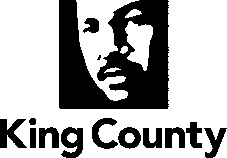 Developmental Disabilities and Early Childhood Supports DivisionRequest for Technical Assistance to IndividualsJuly 1, 2023 – June 30, 2024Use this form to request Technical Assistance (TA) for an individual served by your agency. Please email the request to your assigned Program Manager, Karla Lynch (karla.lynch@kingcounty.gov) or Gina Solberg (gsolberg@kingcounty.gov). Do not use this form to request Technical Assistance for your agency. To check and uncheck “yes” or “no” boxes, double click on the box; select “Checked” or “Not Checked” and click “Ok.” Enter text in gray boxes.PARTICIPANT’S ADSA ID NUMBER AND NAME OF PARTICIPANT’S DDA CASE RESOURCE MANAGER:      RELEASE OF INFORMATION: Our Agency has a current Release of Information (ROI) form on file that specifically provides our organization with permission to exchange written and/or verbal information with King County and WISE  Yes	 NoIf no, please obtain a current ROI form from the participant or legal guardian that provides your agency with permission to exchange written and/or verbal information with King County and WISE; retain the ROI on file at your agency.TYPE OF TA REQUESTED:Is the participant currently employed in a paid position?  Yes	 No  N/AIf yes, complete the table below:WHY IS THIS TA NEEDED (please be specific)?PREFERRED CONSULTANT – IF APPLICABLE:Name of consultant:      	Email and/or Phone:       Have you already spoken with the preferred consultant regarding this request?  Yes	 NoWhy are you requesting this consultant?      WHAT HAVE YOU ALREADY TRIED?What strategies/actions have you tried prior to making this request?      WHAT DOES SUCCESS LOOK LIKE?When the TA is completed, what will happen differently (e.g. – what will the participant AND agency support staff learn or unlearn?)      Today’s Date:Employment Service Provider Agency:Point of Contact:Phone:(Include Area Code)Email:Preferred TA Start Date: Additional/Intensive Employment Supports Person-Centered Planning Assistive Technology Training OtherCurrent Employer:Participant’s Job Title:Total Number of Hours Worked Per Week:Total Number of Shifts Per Week:Current Hourly Wage Earned: